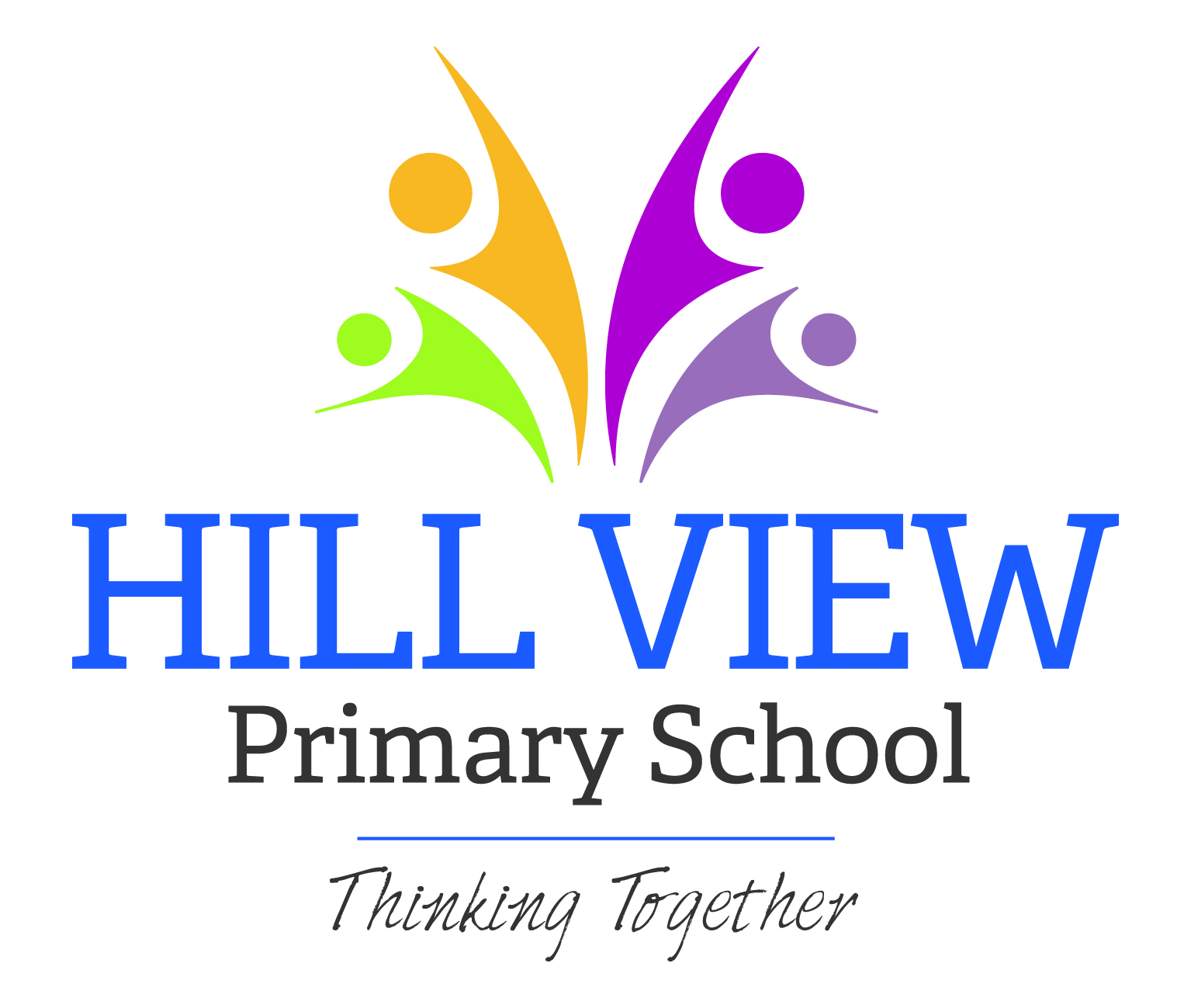 Equality Act 2010Equality Duty Information ReportDate: April 2020For further information or if you need this document in large print, audio, Braille, alternative format or a different language please contact the School Business Manager at sec.hillview@halton.gov.uk or 01928 714666ContentsIntroductionThe Equality Act 2010 requires schools to publish information by 6th April each year to demonstrate compliance with the aims of the Public Sector Equality Duty: Information about how the school is promoting equality and eliminating unlawful discrimination for pupils, staff and governors with protected characteristics (or other relevant people with protected characteristics in the school community); Information relating to employees with protected characteristics (but only if the school employs 150 staff or more).The information published in this document is our response to this. The Public Sector Equality DutyThe Public Sector Equality Duty is set out in Section 149 of Equality Act 2010. The ‘Duty’, as it is known, requires schools to pay due regard to the following, when exercising their public functions:Eliminate discrimination, harassment, victimisation and any other conduct that is prohibited by or under the ActAdvance equality of opportunity between people who share a relevant protected characteristic and people who do not share itFoster good relations between people who share a relevant protected characteristic and people who do not share it.The full Act is available here.What we did during the last yearAs a school, we take full account of equality and accessibility in our day-to-day policy, decision-making and practice. Where necessary, we put actions in place to address any barriers faced by pupils, parents or governors with protected characteristics. For example, this includes:Adopted a new whole school curriculum that fully reflects the diversity of the United Kingdom, and provides pupils with the knowledge and skills they need in order to take advantage of opportunities, responsibilities and experiences of later life.We are working hard to be a good employer of people with protected characteristics. For example, this includes:Ensuring all policies avoid discrimination and other prohibited conduct.Looking ahead – what nextOver the course of the year ahead, we will deliver our equality objectives. You can find these on our website.We will report annually on our progress on meeting these objectives. Further informationFor further information please contact the Headteacher Mr R JacksonTelephone: 01928 714666Email:  head.hillview@halton.gov.ukPage1.Introduction32.The Public Sector Equality Duty33.What we did during the last year34.What next - looking ahead45.Further Information4